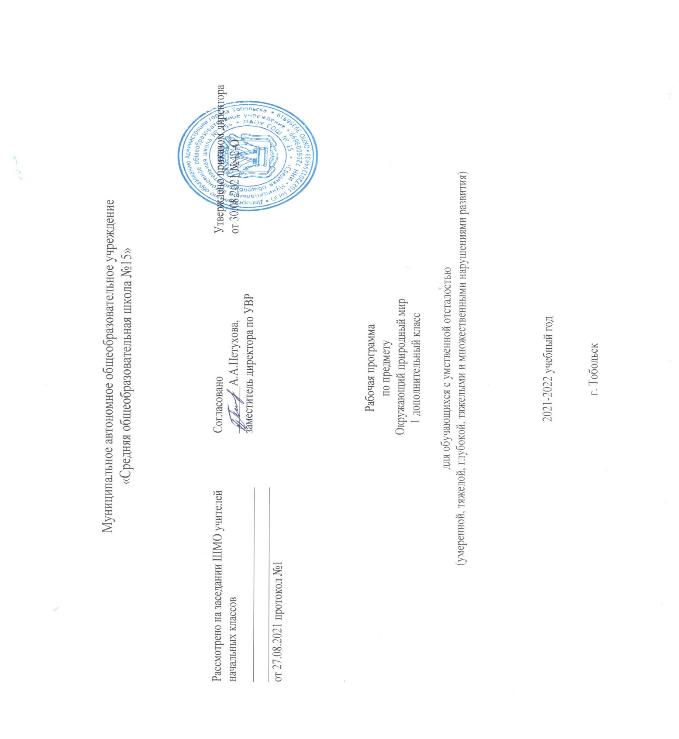 Пояснительная запискаРабочая программа по предмету «Окружающий природный мир» разработана в соответствии с федеральными государственным образовательным стандартом образования обучающихся с умственной отсталостью (интеллектуальными нарушениями) с учетом примерной адаптированной основной общеобразовательной программы образования обучающихся с умеренной, тяжелой и глубокой умственной отсталостью (интеллектуальными нарушениями), тяжелыми и множественными нарушениями развития (вариант 2); адаптированной образовательной программы для детей, обучающихся по ФГОС ОВЗ и детей – инвалидов, учебного плана школы.Общая характеристика учебного предметаВажным аспектом обучения детей с умственной отсталостью (интеллектуальными нарушениями) (вариант 2) является расширение представлений об окружающем природном мире. Подобранный программный материал по предмету «Окружающий природный мир» рассчитан на формирование у обучающихся представлений о природе, её многообразии, о взаимосвязи живой, неживой природы и человека.В процессе формирования представлений о неживой природе ребенок получает знания о явлениях природы (снег, дождь, туман и др.), о цикличности в природе – сезонных изменениях (лето, осень, весна, зима), суточных изменениях (утро, день, вечер, ночь), учится устанавливать общие закономерности природных явлений. Ребенок знакомится с разнообразием растительного и животного мира, получает представления о среде обитания животных и растений, учится выделять характерные признаки, объединять в группы по этим признакам, устанавливать связи между ними. Особое внимание уделяется воспитанию любви к природе, бережному и гуманному отношению к ней.Формирование представлений у детей с умственной отсталостью (интеллектуальными нарушениями) (вариант 2) происходит по принципу «от частного к общему». Сначала ребенок знакомится с конкретным объектом, учится узнавать этот объект среди нескольких предложенных объектов. Затем ребенок учится их различать, объединять в группы. Для обучения создаются такие условия, которые дают возможность каждому ребенку работать в доступном темпе, проявляя возможную самостоятельность. Материал подбирается по объему и компонуется по степени сложности, исходя из особенностей развития каждого ребенка.Программа первого класса представлена следующими разделами: «Растительный мир», «Животный мир», «Временные представления», «Объекты неживой природы».Описание места учебного предмета в учебном планеУчебный предмет «Окружающий природный мир» входит в предметную область «Окружающий мир» обязательной части учебного плана в соответствии с требованиями федерального государственного образовательного стандарта образования обучающихся с умственной отсталостью (интеллектуальными нарушениями). В соответствии с планом АООП и годовым календарным графиком,  программа   рассчитана на 58 часов в год (2 часа в неделю).Примерные планируемые результаты освоения программыВ соответствии с требованиями ФГОС к АООП для обучающихся с умеренной, тяжелой, глубокой умственной отсталостью, с ТМНР (вариант 2) результативность обучения каждого обучающегося оценивается с учетом особенностей его психофизического развития и особых образовательных потребностей. В связи с этим требования к результатам освоения образовательной программы представляют собой описание возможных результатов образования данной категории обучающихся.Ожидаемые личностные результаты:    основы персональной идентичности, осознание своей принадлежности к определенному полу, осознание себя как «Я»;   социально-эмоциональное участие в процессе общения и совместной деятельности;  формирование уважительного отношения к окружающим;    освоение доступных социальных ролей, развитие мотивов учебной деятельности и формирование личностного смысла учения;развитие навыков сотрудничества со взрослыми и сверстниками в разных социальных ситуациях, умения не создавать конфликтов и находить выходы из спорных ситуаций.Возможные предметные результаты    Уметь различать солнце, луну    Уметь различать день -ночь;    Уметь соотносить деятельность человека с частями суток    узнавать (различать) растения - дерево, куст, трава;    узнавать (различать) деревья – береза, ель.    Узнавать, различать времена года – осень.   уметь выбирать предметы (изображение) одежды из группы предметов с учетом сезонных изменений – осени, лета, зимы, весны.    Учить выбирать предметы (изображение) обуви из группы предметов с учетом сезонных изменений – осени, зимы, весны, зимы.    Уметь различать, узнавать явление природы - дождь    Узнавать, различать явление природы – листопад    узнавать (различать) фрукты – яблоко, банан, груша.    различать съедобные и несъедобные части фрукта;    узнавать (различать) овощи – помидор, огурец, морковь.    Учить различать съедобные и несъедобные части фрукта;    Узнавать и различать ягоды (клубника, малина, смородина)  Узнавать, различать домашних животных - собака, кошка, корова, лошадь.    Узнавать, различать явление природы - снегопад    Узнавать, различать диких животных – заяц, лиса, волк, медведь, белка, еж; объединять диких животных в группу «дикие животные»    Узнавать, различать домашнюю птицу – петух, курица, утка, индюк, гусь.    Узнавать, различать домашние животные – овца, коза, объединять животных в группу «домашние животные»     Узнавать, различать явление природы – капелью.    Формировать представление о днях недели, их названии, последовательности, уметь связывать с определёнными видами деятельности.    Находить объекты, которые находятся на небе.    Находить объекты, которые находятся на небе.    Узнавать, различать весенние цветы.    Узнавать, различать птиц – воробей, голубь.    Узнавать, различать насекомых – бабочка, муха, пчела.Изучение предмета «Окружающий природный мир» в 1 классе направлено на формирование следующих базовых учебных действий.Личностные результаты:- осознание себя как ученика, заинтересованного посещением школы, обучением, занятиями;- осознание себя как одноклассника, друга;-самостоятельность в выполнении учебных заданий, поручений, договоренностей;- готовность к безопасному и бережному поведению в обществе.Коммуникативные результаты:- вступать в контакт и работать в коллективе (учитель – ученик, ученик – ученик, ученик – класс, учитель-класс);- использовать принятые ритуалы социального взаимодействия с одноклассниками и учителем;- обращаться за помощью и принимать помощь;- слушать и понимать инструкцию к учебному заданию в разных видах деятельности.Регулятивные результаты:- входить и выходить из учебного помещения со звонком;- ориентироваться в пространстве класса (учебного помещения);- пользоваться учебной мебелью;- передвигаться по школе, находить свой класс, другие необходимые помещения;- адекватно использовать ритуалы школьного поведения (поднимать руку, вставать и выходить из-за парты и т. д.);- работать с учебными принадлежностями;- следовать предложенному плану, работать в общем темпе.Познавательные результаты:- сравнивать, классифицировать на наглядном материале;- пользоваться знаками, символами, предметами- заместителями;- наблюдать;-работать с информацией (понимать изображение, устное высказывание, элементарное схематическое изображение, предъявленные на бумажных и электронных и других носителях).Методы диагностики и критерии результативности Во время обучения в первом дополнительном классе целесообразно всячески поощрять и стимулировать работу учеников, используя только качественную оценку. На этом этапе обучения центральным результатом является появление значимых предпосылок учебной деятельности, одной из которых является способность её осуществления не только под прямым и непосредственным руководством и контролем учителя, но и с определённой долей самостоятельности во взаимодействии с учителем и одноклассниками.          В целом, оценка достижения обучающимися с умственной отсталостью предметных результатов должна базироваться на принципах индивидуального и дифференцированного подходов.Диагностика достижения предметных результатов по предмету «Окружающий природный мир» проводится в 3 этапа: 1 этап – сентябрь (стартовая диагностика)2 этап – январь (промежуточная диагностика)3 этап – май (итоговая диагностика)Результат оцениваются по следующим критериям:5 баллов - выполняет действие самостоятельно,4 балла - выполняет действие по инструкции (вербальной или неверб.), 3 балла - выполняет действие по образцу,2 балла - выполняет действие с частичной физической помощью,1 балл - выполняет действие со значительной физической помощью,0 баллов - действие не выполняет.             Полученные данные заносятся в карту развития.Диагностика сформированности базовых учебных действий проводится в 3 этапа:                1 этап – сентябрь (стартовая диагностика)                2 этап – январь (промежуточная диагностика)                3 этап – май (итоговая диагностика)Оценка базовых учебных действий оцениваются по следующим критериям:0 баллов - действие отсутствует, обучающийся не понимает его смысла, не включается в процесс выполнения вместе с учителем;1 балл - смысл действия понимает, связывает с конкретной ситуацией, выполняет действие только по прямому указанию учителя, при необходимости требует оказание помощи;2 балла - преимущественно выполняет действие по указанию учителя, в отдельных ситуациях способен выполнить его самостоятельно;3 балла - способен самостоятельно выполнить действие в определённых ситуациях, нередко допускает ошибки, которые исправляет по прямому указанию учителя;4 балла - способен самостоятельно применять действие, но иногда допускает ошибки, которые исправляет по замечанию учителя;5 баллов - самостоятельно применяет действие в любой ситуации. Полученные данные заносятся в таблицу фиксации результатов сформированности БУД.Содержание предмета.Растительный мир.Растения - дерево, куст, трава. Деревья – береза, ель. Деревья в природе и жизни человека. Фруктовые деревья. Фрукты (яблоко, банан, груша, слива, апельсин, персик). Съедобные и несъедобные части фрукта. Грядка в огороде. Овощи (помидор, огурец, морковь, лук, картофель, капуста,). Съедобные и несъедобные части овощей. Ягоды (клубника, малина, смородина). Весенние цветы - одуванчик, подснежник. Овощи. Фрукты. Ягоды.Животный мир.Домашние животные  - собака, кошка. Домашнее животное - корова, лошадь. Дикие животные – заяц, лиса, волк. Дикие животные –медведь, белка, еж. Объединение диких животных в группу «дикие животные». Домашняя птица – петух, курица, утка. Домашняя птица – индюк, гусь. Домашние животные – овца, коза. Объединение животных в группу «домашние животные». Птицы нашего двора – воробей, голубь. Насекомые – бабочка, муха, пчела.Объекты природы.Формирование представления о Солнце. Формирование представления о Луне. Луна и Солнце в жизни человека и природы. Формирование представления о земле и небе. Различение земли и неба. Объекты природы – небо. Объекты природы – земля. Различение земли, неба.Временные представления.День – ночь. Части суток – утро, день, вечер, ночь. Занятия людей в течение суток. Времена года – осень. Одежда человека осенью. Обувь человека осенью. Явление природы – дождь. Явление природы  - листопад Времена года – зима. Явление природы - снегопад. Одежда человека зимой. Обувь человека зимой. Времена года – весна. Явление природы - капель. Одежда человека весной. Обувь человека весной. Дни недели. Времена года – лето. Одежда человека летом. Обувь летом.Тематический планирование№ п/п                                   Наименование    разделовВсего часов1Растительный мир.17 часов2Животный мир.17 часов3Объекты природы.6 часов4Временные представления.18 часовИтого58 часов